Unit 2: Does science tell the truth?	
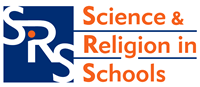 Lesson 1: Pupil Resource 2Life’s BIG questionsWrite your own BIG question here